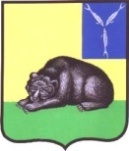 ГЛАВАМУНИЦИПАЛЬНОГО ОБРАЗОВАНИЯ ГОРОД ВОЛЬСКВОЛЬСКОГО МУНИЦИПАЛЬНОГО РАЙОНАСАРАТОВСКОЙ ОБЛАСТИП О С Т А Н О В Л Е Н И Еот 27 августа 2020 г.                          № 26                                            г. ВольскВ соответствии со ст. ст. 28, 31 Градостроительного кодекса Российской Федерации,  п.20  ч.1,  ч.4  ст.14,   ст.28  Федерального  закона  от  06.10. 2003 г. № 131-ФЗ  «Об  общих  принципах  организации  местного  самоуправления  в  Российской  Федерации», на основании ст. ст. 5, 10, 29, Устава муниципального образования  город Вольск Вольского муниципального района, Положения о публичных  слушаниях Совета муниципального образования  город Вольск,  утвержденного решением Совета муниципального образования город Вольск от 14.09.2010 года № 27/2-159ПОСТАНОВЛЯЮ:1. Назначить проведение публичных слушаний по обсуждению:- проекта изменений в Генеральный план муниципального образования  город Вольск Вольского муниципального района Саратовской  области, в части изменения границ функциональных зон  в населенном пункте город Вольск  в кадастровом квартале 64:42:010901;- проекта  изменений  в Правила землепользования  и  застройки  муниципального  образования город Вольск Вольского  муниципального    района    Саратовской   области,  в  части  изменения границ  территориальных зон в населенном пункте город Вольск  в кадастровом квартале 64:42:010901 и приведения  градостроительных   регламентов  части  территориальных зон  в соответствие с Классификатором видов разрешенного использования земельных  участков,  утвержденным Приказом Министерства экономического развития Российской  Федерации от 01.09.2014 г. № 540.2.  Публичные слушания назначить  на  29 сентября  2020 года в 16:00 часов.3. Местом проведения  публичных  слушаний, указанных  в пункте  1 настоящего постановления, определить малый зал (кабинет №5) администрации   Вольского  муниципального района  по адресу:   г.  Вольск,  ул. Октябрьская,  д.114 (второй этаж).4. Утвердить состав комиссии по подготовке и проведению публичных  слушаний (приложение).	5. Комиссии  по  подготовке и проведению  публичных  слушаний, указанной в пункте 4  настоящего постановления  поручить:а) организовать прием предложений и  замечаний  по  вопросу публичных слушаний в  кабинете № 40 здания администрации  Вольского  муниципального  района  по адресу: Саратовская  область,  г.Вольск, ул. Октябрьская, д. 114.б) обеспечить  организацию и проведение публичных слушаний в  соответствии с Положением о  публичных  слушаниях Совета муниципального образования  город Вольск, утвержденным  Решением Совета  муниципального образования  город Вольск Вольского муниципального  района   от 14.09.2010г. №27/2-159.6. Прием предложений на  публичные слушания осуществляется до 10:00 часов 28 сментября  2020 года  (включительно).7.  Опубликовать  настоящее  постановление  в очередном  номере  газеты  «Вольский  деловой  вестник».	8. Контроль   за   исполнением  настоящего   постановления оставляю за собой.	9. Настоящее постановление вступает  в  силу  с  момента  подписания и  подлежит  официальному опубликованию.Глава муниципального образования город  Вольск                                                                                   М.А. Кузнецов  Приложение                                                                                   к постановлению  главымуниципального образования город Вольск                                                                            от 27.08.2020 г.№26                                                                                                                                                                                        Составкомиссии  по  подготовке  и  проведению  публичных  слушанийПредседатель  комиссии – Галицкий  Роман Борисович, первый заместитель главы администрации Вольского муниципального района по жизнеобеспечению и безопасности;                                              Члены  комиссии:1.Кузнецов Максим Александрович, глава муниципального  образования  город  Вольск;  2.Бондаренко Людмила Владимировна, заместитель  главы администрации Вольского муниципального  района по экономике, промышленности  и потребительскому  рынку;3.Кудайбергенова  Анастасия  Александровна, начальник  отдела  землеустройства и  градостроительной деятельности администрации  Вольского  муниципального района;4.Дудников  Антон  Викторович,  председатель  комитета по  управлению                                                           муниципальным  имуществом  и природными  ресурсами  администрации                                                            Вольского  муниципального района;5.Меремьянина Людмила Витальевна, начальник управления  правового  обеспечения администрации  Вольского  муниципального района;6.Матюхин Станислав Вячеславович, заведующий сектора землеустройство отдела землеустройства  и  градостроительной деятельности  администрации  Вольского муниципального   района;7.Минина  Татьяна Владимировна, консультант  сектора градостроительства  отдела   землеустройства  и  градостроительной деятельности  администрации  Вольского муниципального   района;                                                                                                                                                                                                                                                                                                                                                                                                                                                                                                                                                                                                                                                                                                                                                                                                                                                                                                                                                                                                                                                                                                                                                                                                                                                                                                                                                                                                                                                                                                                                                                                                                                                                                                                                    8. Казымова Гульнара Мансуровна, консультант  сектора градостроительства  отдела  землеустройства  и  градостроительной деятельности  администрации  Вольского муниципального   района.Глава муниципального образования город  Вольск                                                                                   М.А. Кузнецов О подготовке и проведении публичных слушаний по вопросам градостроительной деятельности 